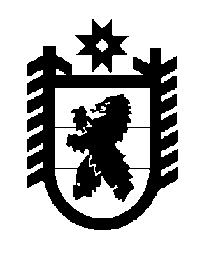 Российская Федерация Республика Карелия    ПРАВИТЕЛЬСТВО РЕСПУБЛИКИ КАРЕЛИЯПОСТАНОВЛЕНИЕот  23 октября 2017 года № 369-Пг. Петрозаводск Об утверждении Положения об Администрации Главы Республики Карелия Правительство Республики Карелия п о с т а н о в л я е т:1. Утвердить прилагаемое Положение об Администрации Главы Республики Карелия.2. Признать утратившими силу:постановление Правительства Республики Карелия от 14 июня 2016 года 
№ 212-П «Об утверждении Положения об Администрации Главы Республики Карелия» (Собрание законодательства Республики Карелия, 2016, № 6, ст. 1255); постановление Правительства Республики Карелия от 8 сентября 2016 года № 348-П «О внесении изменений в Положение об Администрации Главы Республики Карелия» (Собрание законодательства Республики Карелия, 2016, 
№ 9, ст. 1930); постановление Правительства Республики Карелия от 16 июня 2017 года 
№ 202-П «О внесении изменений в Положение об Администрации Главы Республики Карелия» (Официальный интернет-портал правовой информации (www.pravo.gov.ru), 19 июня 2017 года, № 1000201706190002). 
           Глава Республики Карелия                                                            А.О. ПарфенчиковУтвержденопостановлением ПравительстваРеспублики Карелияот  23 октября 2017 года № 369-П                              ПОЛОЖЕНИЕОБ АДМИНИСТРАЦИИ ГЛАВЫ РЕСПУБЛИКИ КАРЕЛИЯ1. Администрация Главы Республики Карелия (далее – Администрация) является органом исполнительной власти Республики Карелия, обеспечивающим деятельность Главы Республики Карелия и Правительства Республики Карелия.Администрация является органом исполнительной власти Республики Карелия, осуществляющим:1) правовое обеспечение деятельности Главы Республики Карелия и Правительства Республики Карелия, координацию нормотворческой (в том числе законопроектной) деятельности органов исполнительной власти Республики Карелия;2) функции в сфере поддержки средств массовой информации, учредителями которых являются органы государственной власти Республики Карелия, за исключением периодических изданий на национальных языках;3) функции государственного органа Республики Карелия по управлению государственной гражданской службой Республики Карелия (далее – гражданская служба) в системе органов исполнительной власти Республики Карелия, по профилактике коррупционных и иных правонарушений;4) функции в сфере информатизации и защиты информации на территории Республики Карелия, а также по проведению государственной политики в указанной сфере;5) функции в области обеспечения граждан бесплатной юридической помощью в Республике Карелия;6) функции по выработке государственной политики и нормативно-правовому регулированию в установленных сферах деятельности находящихся в ведении Администрации органов исполнительной власти Республики Карелия, а также координацию и контроль их деятельности.2. Администрация в своей деятельности руководствуется  Конституцией  Российской Федерации, федеральными законами, указами и распоряжениями Президента Российской Федерации, постановлениями и распоряжениями Правительства Российской Федерации, иными правовыми актами Российской Федерации, Конституцией   Республики Карелия, законами Республики Карелия, указами и распоряжениями Главы Республики Карелия, постановлениями и распоряжениями Правительства Республики Карелия, иными правовыми актами Республики Карелия, а также настоящим Положением.3. Администрация осуществляет свою деятельность во взаимодействии с федеральными органами исполнительной власти и их территориальными органами, Законодательным Собранием Республики Карелия и иными органами государственной власти Республики Карелия, органами местного самоуправления, общественными объединениями, организациями.4. Администрация является юридическим лицом, имеет печать с изображением Государственного герба Республики Карелия и со своим наименованием, иные печати, штампы, бланки, необходимые для осуществления деятельности Администрации. Тексты документов (бланков, печатей, штампов, штемпелей) и вывесок с наименованием Администрации могут оформляться, наряду с русским языком, также на карельском, вепсском и (или) финском языках.5. Финансовое обеспечение деятельности Администрации осуществляется за счет средств бюджета Республики Карелия.6. Имущество, необходимое для осуществления деятельности Администрации, является собственностью Республики Карелия и закрепляется за Администрацией на праве оперативного управления.7. Предельная штатная численность и структура Администрации утверждаются Правительством Республики Карелия.8. Местонахождение Администрации – г. Петрозаводск.9. Администрация:вносит предложения Главе Республики Карелия, Правительству Республики Карелия по основным направлениям государственной политики в установленных сферах деятельности;осуществляет правовое обеспечение нормотворческой и правоприменительной деятельности Главы Республики Карелия и Правительства Республики Карелия;организует подготовку проектов законов Республики Карелия для внесения их Главой Республики Карелия в Законодательное Собрание Республики Карелия в порядке законодательной инициативы;обеспечивает взаимодействие Главы Республики Карелия с Законодательным Собранием Республики Карелия по вопросам законотворческой деятельности и организует участие Главы Республики Карелия в работе Законодательного Собрания Республики Карелия;организует подготовку материалов в связи с парламентскими запросами, запросами Законодательного Собрания Республики Карелия, депутатскими запросами, обращениями членов Совета Федерации Федерального Собрания Российской Федерации и депутатов Государственной Думы Федерального Собрания Российской Федерации к Главе Республики Карелия, проектов ответов на указанные запросы;координирует деятельность органов исполнительной власти Республики Карелия в законотворческом процессе, а также нормотворческую и правоприменительную деятельность органов исполнительной власти Республики Карелия;организует подготовку и готовит проекты заключений Главы Республики Карелия на проекты законов Республики Карелия, принятые Законодательным Собранием Республики Карелия и внесенные в Законодательное Собрание Республики Карелия другими субъектами права законодательной инициативы;организует подготовку и готовит отзывы Правительства Республики Карелия на проекты федеральных законов по предметам совместного ведения Российской Федерации и субъектов Российской Федерации;проводит правовую экспертизу проектов указов и распоряжений Главы Республики Карелия, постановлений и распоряжений Правительства Республики Карелия, поступивших в Администрацию на согласование, на предмет их соответствия законодательству;осуществляет редакционно-техническую доработку проектов указов и распоряжений Главы Республики Карелия, постановлений и распоряжений Правительства Республики Карелия на предмет соответствия текста проектов нормам современного русского языка;обеспечивает выпуск указов и распоряжений Главы Республики Карелия, постановлений и распоряжений Правительства Республики Карелия, иных подписанных Главой Республики Карелия документов;обеспечивает официальное опубликование законов Республики Карелия, указов Главы Республики Карелия и постановлений Правительства Республики Карелия, осуществляет функции субъекта официального опубликования при взаимодействии с организаторами официального опубликования законов Республики Карелия, правовых актов Законодательного Собрания Республики Карелия, имеющих нормативный характер, правовых актов Главы Республики Карелия и Правительства Республики Карелия, нормативных правовых актов органов исполнительной власти Республики Карелия на Официальном интернет-портале правовой информации (www.pravo.gov.ru);осуществляет мониторинг правоприменения в установленных сферах деятельности, обобщение результатов мониторинга правоприменения, осуществляемого органами исполнительной власти Республики Карелия;обеспечивает представление интересов Главы Республики Карелия и Правительства Республики Карелия в судах по делам об оспаривании законов Республики Карелия, правовых актов Главы Республики Карелия и Правительства Республики Карелия, а также по иным делам на основании поручений Главы Республики Карелия; организует представление интересов Главы Республики Карелия и Правительства Республики Карелия в судах органами исполнительной власти Республики Карелия;осуществляет систематизацию, учет и хранение контрольных экземпляров правовых актов Республики Карелия;осуществляет проверку соблюдения органами исполнительной власти Республики Карелия порядка издания нормативных правовых актов органов исполнительной власти Республики Карелия и требований, предъявляемых к их проектам;организует подготовку и готовит необходимые аналитические и иные справочные материалы для Главы Республики Карелия, Правительства Республики Карелия;обеспечивает реализацию полномочий Главы Республики Карелия по координации деятельности органов исполнительной власти Республики Карелия с иными органами государственной власти Республики Карелия, а также возложенных на него законодательством Российской Федерации полномочий по организации взаимодействия органов исполнительной власти Республики Карелия с федеральными органами исполнительной власти и их территориальными органами;организует подготовку и обеспечивает представление Главе Республики Карелия на рассмотрение проектов ежегодного отчета Главы Республики Карелия о результатах деятельности Правительства Республики Карелия, в том числе по вопросам, поставленным Законодательным Собранием Республики Карелия,  доклада Главы Республики Карелия о фактически достигнутых значениях показателей для оценки эффективности деятельности органов исполнительной власти Республики Карелия и их планируемых значениях 
на 3-летний период;осуществляет организационное обеспечение заседаний Правительства Республики Карелия, подготовку совещаний и других мероприятий, проводимых с участием Главы Республики Карелия, Первого заместителя Главы Республики Карелия – Премьер-министра Правительства Республики Карелия, заместителей Главы Республики Карелия, членов Правительства Республики Карелия – заместителей Премьер-министра Правительства Республики Карелия, члена Правительства Республики Карелия – Представителя Главы Республики Карелия в Законодательном Собрании Республики Карелия, оформляет принятые решения;осуществляет контроль за исполнением органами исполнительной власти Республики Карелия федеральных законов, правовых актов, поручений и указаний Президента Российской Федерации, правовых актов и поручений Правительства Российской Федерации, иных должностных лиц или органов государственной власти Российской Федерации, правовых актов и поручений Главы Республики Карелия, правовых актов и поручений Правительства Республики Карелия;координирует деятельность органов исполнительной власти Республики Карелия по оперативному обеспечению населения достоверной информацией о деятельности Главы Республики Карелия, Правительства Республики Карелия, органов исполнительной власти Республики Карелия;обеспечивает освещение в средствах массовой информации деятельности Главы Республики Карелия, Правительства Республики Карелия и Администрации;проводит мониторинг средств массовой информации по вопросам информационного обеспечения деятельности Главы Республики Карелия, Правительства Республики Карелия, органов исполнительной власти Республики Карелия;осуществляет мероприятия, направленные на развитие средств массовой информации Республики Карелия, учредителями которых являются органы государственной власти Республики Карелия, за исключением периодических изданий на национальных языках;формирует перечень наименований издательской продукции и продукции средств массовой информации, выпускаемой для государственных нужд Республики Карелия;осуществляет функции органа государственной власти Республики Карелия по управлению гражданской службой, предусмотренные Федеральным законом  от 27 июля 2004 года № 79-ФЗ «О государственной гражданской службе Российской Федерации»;осуществляет функции участника информационного взаимодействия в федеральной государственной информационной системе «Единая информационная система управления кадровым составом государственной гражданской службы Российской Федерации»;обеспечивает деятельность Главы Республики Карелия по реализации его полномочий по кадровым вопросам;осуществляет организационное обеспечение реализации Главой Республики Карелия, Правительством Республики Карелия возложенных на них законодательством полномочий по противодействию коррупции на территории Республики Карелия;осуществляет контроль и обеспечивает соблюдение запретов, ограничений и требований, установленных в целях противодействия коррупции, лицами:замещающими государственные должности Республики Карелия, указанные в  пунктах 1 – 3, 16, 17, 21 Сводного перечня государственных должностей Республики Карелия, установленного статьей 3 Закона Республики Карелия 
от 4 марта 2005 года № 857-ЗРК «О некоторых вопросах государственной гражданской службы и правового положения лиц, замещающих государственные должности» (далее – лица, замещающие государственные должности Республики Карелия);замещающими должности гражданской службы в органах исполнительной власти Республики Карелия (далее – гражданские служащие);замещающими должности гражданской службы, назначение на которые и освобождение от которых осуществляется Главой Республики Карелия (далее – гражданские служащие);замещающими отдельные должности на основании трудового договора в организациях, созданных для выполнения задач, поставленных перед органами исполнительной власти Республики Карелия;образует комиссию по соблюдению требований к служебному поведению гражданских служащих и урегулированию конфликта интересов, действующую в качестве комиссии государственного органа Республики Карелия по управлению гражданской службой, и обеспечивает деятельность указанной комиссии;обеспечивает деятельность комиссии по координации работы по противодействию коррупции в Республике Карелия, осуществляет подготовку материалов к заседаниям комиссии и контроль за исполнением принятых ею решений;осуществляет иные функции в области противодействия коррупции в соответствии с Типовым положением об органе субъекта Российской Федерации по профилактике коррупционных и иных правонарушений, утвержденным Указом Президента Российской Федерации от 15 июля 2015 года № 364 (далее – Типовое положение), в случаях и порядке, установленных законами и иными нормативными правовыми актами Республики Карелия;осуществляет контроль за соответствием расходов общему доходу лица и его супруги (супруга) за три последних года, предшествующих совершению сделки по приобретению земельного участка, другого объекта недвижимости, транспортного средства, ценных бумаг, акций (долей участия, паев в уставных (складочных) капиталах организаций), совершенной им, его супругой (супругом) и (или) несовершеннолетними детьми в течение календарного года, предшествующего году представления сведений, если общая сумма таких сделок превышает общий доход данного лица и его супруги (супруга) за три последних года, предшествующих году представления сведений, в отношении лиц, замещающих в Республике Карелия муниципальные должности и должности муниципальной службы, осуществление полномочий по которым влечет за собой обязанность представлять сведения о своих доходах, об имуществе и обязательствах имущественного характера, а также сведения о доходах, об имуществе и обязательствах имущественного характера своих супруги (супруга) и несовершеннолетних детей, а также супруг (супругов) и несовершеннолетних детей указанных лиц;организует разработку и участвует в реализации антикоррупционной программы Республики Карелия;разрабатывает и осуществляет исполнение плана мероприятий по противодействию коррупции;приглашает представителей научных и образовательных учреждений, других организаций в качестве независимых экспертов – специалистов по вопросам, связанным с государственной гражданской службой Российской Федерации, для работы в составе комиссий по соблюдению требований к служебному поведению гражданских служащих и урегулированию конфликта интересов органов исполнительной власти Республики Карелия в соответствии с запросами органов исполнительной власти Республики Карелия;проводит проверки реализации органами исполнительной власти Республики Карелия законодательства о государственной гражданской службе и о противодействии коррупции;проводит антикоррупционную экспертизу нормативных правовых актов Главы Республики Карелия и Правительства Республики Карелия и их проектов в соответствии с законодательством, антикоррупционную экспертизу нормативных правовых актов, проектов нормативных правовых актов Администрации; проводит антикоррупционный мониторинг;осуществляет координацию и мониторинг мероприятий по развитию информационного общества и формированию электронного правительства в Республике Карелия;	согласует технические задания органов исполнительной власти Республики Карелия – заказчиков при определении условий государственного контракта для обеспечения нужд Республики Карелия на создание (приобретение) ведомственных информационных систем в части соответствия их требованиям в области защиты информации и обеспечения взаимодействия с единой системой межведомственного электронного взаимодействия;	осуществляет функции оператора системы межведомственного электронного взаимодействия Республики Карелия;	осуществляет функции администратора Единой системы электронного документооборота и делопроизводства «Дело»;	осуществляет организационное, финансовое, техническое обеспечение функционирования Официального интернет-портала Республики Карелия;	оказывает в пределах своей компетенции информационную и методическую помощь органам исполнительной власти Республики Карелия в области защиты информации и в разработке ими мероприятий в области использования информационно-коммуникационных технологий;	координирует деятельность органов исполнительной власти Республики Карелия по обеспечению защиты информации;	формирует общий и запасной списки кандидатов в присяжные заседатели по Республике Карелия;обеспечивает проведение протокольных мероприятий;обеспечивает рассмотрение, учет и анализ обращений граждан, организует прием граждан Главой Республики Карелия, Первым заместителем Главы Республики Карелия – Премьер-министром Правительства Республики Карелия, заместителями Главы Республики Карелия, членами Правительства Республики Карелия – заместителями Премьер-министра Правительства Республики Карелия, членом Правительства Республики Карелия – Представителем Главы Республики Карелия в Законодательном Собрании Республики Карелия, заместителем Главы Республики Карелия – Руководителем Администрации Главы Республики Карелия (далее – Руководитель Администрации) и его заместителями;предоставляет по запросам пользователей информацией информацию о деятельности Администрации, созданную в пределах установленных полномочий, с учетом особенностей предоставления отдельных видов информации о деятельности государственных органов, установленных законодательством;обеспечивает в установленном законодательством Российской Федерации порядке Главу Республики Карелия, Правительство Республики Карелия бесперебойной, оперативной и достоверной специальной документальной связью, по решению Администрации Президента Российской Федерации оказывает услуги специальной документальной связи Главному федеральному инспектору по Республике Карелия аппарата полномочного представителя Президента Российской Федерации в Северо-Западном федеральном округе, федеральному инспектору по Республике Карелия аппарата полномочного представителя Президента Российской Федерации в Северо-Западном федеральном округе, территориальным органам федеральных органов исполнительной власти, судебным органам, организациям, находящимся на территории Республики Карелия, по решению Главы Республики Карелия – отдельным должностным лицам органов государственной власти Республики Карелия, обеспечивает Главу Республики Карелия, Правительство Республики Карелия иными видами документальной связи;осуществляет функции уполномоченного органа исполнительной власти Республики Карелия в области обеспечения граждан бесплатной юридической помощью в Республике Карелия;осуществляет материально-техническое и финансовое обеспечение оказания юридической помощи в труднодоступных и малонаселенных местностях в Республике Карелия в соответствии с законодательством Республики Карелия; обеспечивает деятельность Комиссии по вопросам помилования на территории Республики Карелия;осуществляет материально-техническое обеспечение деятельности Общественной палаты Республики Карелия;осуществляет материально-техническое обеспечение деятельности аппарата антитеррористической комиссии в Республике Карелия;осуществляет в соответствии с решениями Главы Республики Карелия, Правительства Республики Карелия организационное обеспечение деятельности координационных, совещательных и иных рабочих органов;осуществляет контроль за эффективностью и результативностью осуществления органами исполнительной власти Республики Карелия возложенных на них полномочий; обеспечивает реализацию Главой Республики Карелия возложенных на него законодательством Российской Федерации полномочий в области государственной тайны, мобилизационной подготовки и мобилизации; разрабатывает и утверждает административные регламенты исполнения государственных функций и административные регламенты предоставления государственных услуг в установленной сфере деятельности (за исключением административных регламентов исполнения государственных функций и административных регламентов предоставления государственных услуг в сфере полномочий Российской Федерации, переданных для осуществления органам государственной власти субъектов Российской Федерации, утверждение которых отнесено в соответствии с федеральным законодательством к компетенции высшего должностного лица субъекта Российской Федерации); разрабатывает и реализует в установленном порядке программы и проекты в установленных сферах деятельности; осуществляет подготовку предложений федеральным органам исполнительной власти о реализации на территории Республики Карелия государственных программ Российской Федерации (федеральных целевых программ), принимает участие в реализации государственных программ Российской Федерации (федеральных целевых программ) и федеральной адресной инвестиционной программы в установленных сферах деятельности;участвует в разработке документов стратегического планирования Республики Карелия в установленных сферах деятельности;обеспечивает защиту государственной тайны и иной информации, доступ к которой ограничен в соответствии с федеральными законами, в Администрации и подведомственных организациях в соответствии с законодательством Российской Федерации;организует работу по технической защите информации и противодействию технической разведке в Администрации;участвует в организации и осуществлении мероприятий в установленных сферах деятельности по предупреждению терроризма и экстремизма, минимизации их последствий на территории Республики Карелия, в том числе осуществляет в установленных сферах деятельности реализацию мер, а также мероприятий государственных программ в области профилактики терроризма, минимизации и ликвидации последствий его проявлений, координирует выполнение в подведомственных организациях требований к антитеррористической защищенности;осуществляет функции главного администратора доходов бюджета, администратора доходов бюджета, главного администратора источников финансирования дефицита бюджета, администратора источников финансирования дефицита бюджета, главного распорядителя и получателя средств бюджета Республики Карелия;обеспечивает деятельность Руководителя Администрации в реализации его полномочий по решению кадровых вопросов;осуществляет закупки товаров, работ, услуг в порядке, предусмотренном законодательством Российской Федерации и иными нормативными правовыми актами о контрактной системе в сфере закупок товаров, работ, услуг для обеспечения нужд Республики Карелия;осуществляет в установленном порядке взаимодействие с органом исполнительной власти Республики Карелия, уполномоченным на определение поставщиков (подрядчиков, исполнителей) для заказчиков;обеспечивает ведение делопроизводства, осуществление работы по комплектованию, хранению, учету и использованию архивных документов, образовавшихся в процессе деятельности Администрации;осуществляет управление закрепленным за Администрацией государственным имуществом Республики Карелия; по поручению Правительства Республики Карелия осуществляет права собственника имущества в отношении подведомственных государственных унитарных предприятий и функции и полномочия учредителя в отношении подведомственных государственных учреждений, утверждает по согласованию с органом по управлению государственным имуществом Республики Карелия уставы подведомственных государственных учреждений, осуществляет подготовку и согласование уставов подведомственных государственных унитарных предприятий, в установленном порядке назначает и освобождает от занимаемой должности руководителей подведомственных государственных унитарных предприятий и государственных учреждений, согласует прием на работу главных бухгалтеров подведомственных государственных унитарных предприятий, заключение, изменение и прекращение трудового договора с ними;координирует и контролирует деятельность подведомственных государственных учреждений;контролирует деятельность подведомственных государственных унитарных предприятий;формирует государственное задание на оказание государственных услуг (выполнение работ) для подведомственных учреждений, осуществляет контроль за его исполнением;организует и проводит разъяснительную работу по вопросам, относящимся к установленным сферам деятельности;осуществляет предварительную экспертизу поступивших наградных документов, готовит проекты указов о награждении государственными наградами Республики Карелия и представлений к государственным наградам Российской Федерации, организует вручение государственных наград и учет награжденных, организует чествование почетных граждан и лауреатов года Республики Карелия;организует выполнение мер пожарной безопасности и осуществляет указанные меры в Администрации и подведомственных организациях;осуществляет организацию и ведение гражданской обороны в Администрации;участвует в установленном порядке в межрегиональном и международном сотрудничестве в установленных сферах деятельности;выполняет другие функции в соответствии с законами и иными нормативными правовыми актами Республики Карелия, а также поручениями Главы Республики Карелия.10. Администрация при реализации возложенных на нее функций:ведет учет лиц, замещающих государственные должности Республики Карелия в органах исполнительной власти Республики Карелия, а также государственных гражданских служащих Республики Карелия – руководителей органов исполнительной власти Республики Карелия;запрашивает и получает в установленном порядке необходимую информацию от органов исполнительной власти Республики Карелия, органов местного самоуправления, а также организаций;подготавливает для направления в установленном порядке в федеральные органы исполнительной власти, уполномоченные на осуществление оперативно-розыскной деятельности, в органы прокуратуры Российской Федерации, иные федеральные государственные органы, территориальные органы федеральных государственных органов, государственные органы Республики Карелия, органы местного самоуправления, на предприятия, в организации, в том числе кредитные организации и общественные объединения, запросы об имеющихся у них сведениях о доходах, расходах, об имуществе и обязательствах имущественного характера лиц, замещающих государственные должности Республики Карелия, гражданских служащих, их супруг (супругов) и несовершеннолетних детей о соблюдении ими запретов, ограничений и требований, установленных в целях противодействия коррупции;в пределах своей компетенции дает поручения другим органам исполнительной власти Республики Карелия по подготовке проектов федеральных законов, проектов законов Республики Карелия, правовых актов Главы Республики Карелия и Правительства Республики Карелия;исполняет поручения Главы Республики Карелия;осуществляет в соответствии с законодательством финансовое, материально-техническое, организационное, кадровое, информационное и иное обеспечение Главы Республики Карелия, Первого заместителя Главы Республики Карелия – Премьер-министра Правительства Республики Карелия, заместителей Главы Республики Карелия, членов Правительства Республики Карелия – заместителей Премьер-министра Правительства Республики Карелия, члена Правительства Республики Карелия – Представителя Главы Республики Карелия в Законодательном Собрании Республики Карелия, а также финансовое и кадровое обеспечение заместителя Главы Республики Карелия – 
Постоянного представителя Республики Карелия при Президенте Российской Федерации;обеспечивает жилыми помещениями лиц, замещающих государственные должности Республики Карелия и являющихся членами Правительства Республики Карелия, и лиц, замещающих должности руководителей органов исполнительной власти Республики Карелия, в случаях и порядке, установленных законами и иными нормативными правовыми актами Республики Карелия;осуществляет в соответствии с законодательством финансовое, материально-техническое, организационное, кадровое, информационное и иное обеспечение следующих лиц:лиц, назначаемых на должности гражданской службы и освобождаемых от указанных должностей Главой Республики Карелия, за исключением государственных гражданских служащих Республики Карелия – руководителей органов исполнительной власти Республики Карелия;помощников депутатов Государственной Думы Федерального Собрания Российской Федерации и члена Совета Федерации Федерального Собрания Российской Федерации – представителя в Совете Федерации Федерального Собрания Российской Федерации от исполнительного органа государственной власти Республики Карелия, на условиях, установленных законодательством Российской Федерации;Уполномоченного по правам человека в Республике Карелия;Уполномоченного по правам ребенка в Республике Карелия;Уполномоченного по защите прав предпринимателей в Республике Карелия;проводит с гражданами и должностными лицами с их согласия беседы и получает от них пояснения по представленным сведениям о доходах, расходах, об имуществе и обязательствах имущественного характера и по иным материалам;получает в пределах своей компетенции информацию от физических и юридических лиц (с их согласия);обеспечивает единый порядок поступления, обработки и подготовки документов в Администрации;издает в пределах своей компетенции в установленном законодательством порядке нормативные правовые и иные акты, контролирует выполнение указанных актов и дает разъяснения по вопросам их применения;привлекает организации и отдельных специалистов для разработки вопросов, относящихся к установленным сферам деятельности, экспертизы документов и материалов;создает рабочие органы;образует в установленном порядке научно-консультативные, экспертные, координационные и совещательные органы, утверждает положения о них и состав;является органом исполнительной власти Республики Карелия, входящим в государственную систему бесплатной юридической помощи в Республике Карелия;осуществляет иные предусмотренные законодательством права.11. Общее руководство Администрацией осуществляет Глава Республики Карелия.12. Главой Республики Карелия назначаются на должность, освобождаются от должности и непосредственно ему подчиняются: Руководитель Администрации, его заместители, руководитель приемной Главы Республики Карелия, советники Главы Республики Карелия, помощники Главы Республики Карелия, пресс-секретарь Главы Республики Карелия.13. Руководитель Администрации:организует деятельность Администрации и несет персональную ответственность за выполнение возложенных на Администрацию функций;издает приказы по вопросам деятельности Администрации;представляет на утверждение Правительства Республики Карелия структуру Администрации;распределяет обязанности между своими заместителями;устанавливает порядок работы структурных подразделений Администрации, определяет вопросы, входящие в сферу их ведения, в пределах установленных фонда оплаты труда и численности работников утверждает штатное расписание и смету расходов Администрации, положения о структурных подразделениях и должностные регламенты гражданских служащих в Администрации;в установленном порядке назначает на должность и освобождает от должности государственных гражданских служащих Республики Карелия в Администрации, поощряет их и применяет к ним меры дисциплинарного взыскания, представляет к награждению государственными наградами;осуществляет в соответствии с законодательством о государственной гражданской службе и о противодействии коррупции права и обязанности представителя нанимателя в отношении гражданских служащих в органах исполнительной власти Республики Карелия в части:принятия решений о проведении проверок, предусмотренных Типовым положением, и обеспечения проведения указанных проверок Администрацией;получения сведений о доходах, расходах, об имуществе и обязательствах имущественного характера гражданских служащих, их супруг (супругов) и несовершеннолетних детей,  представляемых гражданскими служащими в кадровые службы органов исполнительной власти Республики Карелия по месту прохождения ими гражданской службы, с целью анализа указанных сведений и проведения проверок Администрацией;осуществляет в соответствии с законодательством о труде и государственной гражданской службе иные права и обязанности представителя нанимателя в отношении гражданских служащих в Администрации;утверждает служебный распорядок Администрации, организует пропускной режим в здание Правительства Республики Карелия, подписывает служебные удостоверения работников Администрации;действует без доверенности от имени Администрации, представляет Администрацию в органах исполнительной власти Республики Карелия, органах местного самоуправления, иных органах и организациях, заключает договоры в установленном порядке;запрашивает и получает в установленном порядке необходимую информацию от органов исполнительной власти Республики Карелия, органов местного самоуправления, организаций;осуществляет другие полномочия в соответствии с законодательством и поручениями Главы Республики Карелия._________